STANDARD FORM CITING COMMISSIONER’S REPORT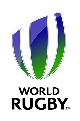 Player’s Union:                                                           	Full name of Player:                                                           Venue:  	Date of Incident:                                                                Player Number:  	Playing position:  Match result:                                                                    pts	                                                                        ptsPlease give detailed report below:  PLEASE WRITE CLEARLY________________________________________________________________________________________________________________________________________________________________________________________________________________________________________________________________________________________________________________________________________________________________________________________________________________________________________________________________________________________________________________________________________________________________________________________________________________REPORT: - please use paper apart if necessary                                                                                                                   Citing CommissionerTHIS REPORT MUST BE COMPLETED AND PROVIDED TO A DESIGNATED DISCIPLINARY OFFICIAL PRIOR TO THE EXPIRATION OF THE CITING PERIOD__________________________________________________________________________________________________________________________________________________PERIOD (of game when incident occurred):  1st Half         	2nd Half  	Extra Time           Elapsed time in half                   Proximity of Official(s) to incident:                                                                                                           (metres)Score at that time:                                                                  pts                                                                pts